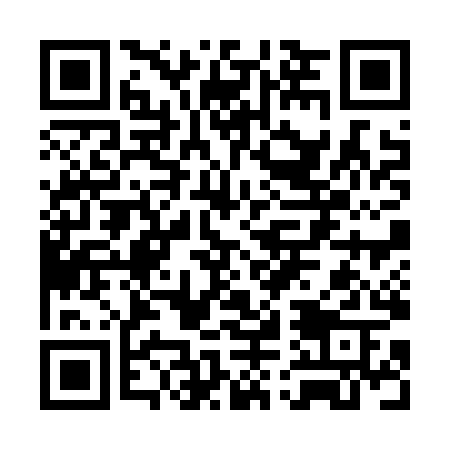 Ramadan times for Bezdonys, LithuaniaMon 11 Mar 2024 - Wed 10 Apr 2024High Latitude Method: Angle Based RulePrayer Calculation Method: Muslim World LeagueAsar Calculation Method: HanafiPrayer times provided by https://www.salahtimes.comDateDayFajrSuhurSunriseDhuhrAsrIftarMaghribIsha11Mon4:414:416:4212:284:156:156:158:0812Tue4:384:386:4012:274:166:176:178:1113Wed4:364:366:3712:274:186:186:188:1314Thu4:334:336:3512:274:206:206:208:1515Fri4:304:306:3212:274:216:226:228:1716Sat4:274:276:3012:264:236:246:248:1917Sun4:244:246:2712:264:256:266:268:2218Mon4:214:216:2412:264:266:286:288:2419Tue4:194:196:2212:264:286:306:308:2620Wed4:164:166:1912:254:296:326:328:2821Thu4:134:136:1712:254:316:346:348:3122Fri4:104:106:1412:254:326:366:368:3323Sat4:074:076:1212:244:346:386:388:3624Sun4:044:046:0912:244:356:406:408:3825Mon4:014:016:0712:244:376:426:428:4026Tue3:573:576:0412:234:386:446:448:4327Wed3:543:546:0212:234:406:466:468:4528Thu3:513:515:5912:234:416:486:488:4829Fri3:483:485:5712:234:436:506:508:5030Sat3:453:455:5412:224:446:526:528:5331Sun4:414:416:511:225:467:537:539:551Mon4:384:386:491:225:477:557:559:582Tue4:354:356:461:215:487:577:5710:013Wed4:324:326:441:215:507:597:5910:034Thu4:284:286:411:215:518:018:0110:065Fri4:254:256:391:205:538:038:0310:096Sat4:214:216:361:205:548:058:0510:127Sun4:184:186:341:205:558:078:0710:148Mon4:144:146:311:205:578:098:0910:179Tue4:114:116:291:195:588:118:1110:2010Wed4:074:076:261:196:008:138:1310:23